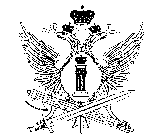 ФЕДЕРАЛЬНАЯ СЛУЖБА ИСПОЛНЕНИЯ НАКАЗАНИЙФЕДЕРАЛЬНОЕ КАЗЕННОЕ ОБРАЗОВАТЕЛЬНОЕ УЧРЕЖДЕНИЕ ВЫСШЕГО ОБРАЗОВАНИЯ ПЕРМСКИЙ ИНСТИТУТ(ФКОУ ВО ПЕРМСКИЙ ИНСТИТУТ ФСИН РОССИИ)Кафедра государственно-правовых дисциплин№_______________  _____Курсовая работапо дисциплине «Административное право»Тема «Административно-правовой статус религиозных объединений»Выполнил: Уразбахтин Фарход Тимурович, рядовой внутренней службы, обучающийся группы ЮБ-Оо-21-21, 2 курса, факультета очного обучения, направление подготовки 40.03.01 ЮриспруденцияРуководитель   Саттаров  Виталий  Данусович,  преподаватель  кафедры  государственно-правовых дисциплин, старший лейтенант внутренней службыДата защиты __________________       Оценка ________________________ВВЕДЕНИЕАктуальность темы исследования обусловлена тем, что роль религиозных объединений в общественной жизни повышается, люди всё больше стали ценить религиозные обряды и учувствовать в делах религиозной направленности. В настоящее время церковь (особенно РПЦ) принимает участие во всех сферах деятельности государства, в том числе и в политической жизни страны, что противоречит законам Российской Федерации, ведь наша политическая жизнь исходя из законодательства – светская, то есть отделенная от церкви. Проблема правового статуса религиозных объединений находится в центре внимания не только политиков, но и учёных, именно на их взгляды мы будем опираться в данной курсовой работе.Степенью разработанности темы исследования будут выступать труды выдающихся российских ученых по государственно-правовым дисциплинам, а именно С.С. Алексеев, Е.А. Суханов, В.Л. Васильев, А.И. Балашов и другие ученые правоведы, которые более подробно изучали проблематику данной курсовой работы.Целью исследования будет являться анализ существующей законодательной базы, регламентирующей деятельность религиозной жизни общества и юридической литературы, затрагивающей вопросы, связанные с проблематикой данного исследования.Задачи исследования:Определить понятие и сущность религиозных общественных объединений;Изучить и дать характеристику административно-правовых отношений в сфере деятельности религиозных объединений;Установить специфические особенности административно-правового статуса религиозных общественных объединений;Рассмотреть правовой статус Русской Православной Церкви (далее - РПЦ) в современной Российской Федерации.Объект исследования – общественные отношения, связанные с религиозными правоотношениями и правовой статус религиозных объединений в современной России.Предмет исследования – нормы действующего административного и иного права Российской Федерации, регулирующие религиозные отношения, а в особенности, связанные с административно-правовым статусом религиозных объединений.Методы исследования: логический, формально-юридический, историко-правовой, сравнительно-правовой, статистический и анализирующий.Практическая значимость заключается в применении исследования для изучения административно-правового статуса религиозных объединений, а также возможность предоставления трудов исследования студентам высших учебных заведений.Структура курсовой работы включает в себя введение, две главы, заключение и список литературы.         ГЛАВА 1. Общие положения о религиозных объединениях в Российской ФедерацииПонятие и содержание религиозных объединений в Российской ФедерацииРелигиозное объединение – добровольное объединение граждан РФ, иных лиц, постоянно и на законных основаниях проживающих на территории РФ, образованное в целях совместного исповедания и распространения веры и обладающее соответствующими этой цели признаками: признаками:— вероисповедание;— совершение богослужений, других религиозных обрядов и церемоний;— обучение религии и религиозное воспитание своих последователей.Религиозные объединения могут создаваться в форме религиозных групп и религиозных организаций.Религиозная группа – добровольное объединение граждан, образованное в целях совместного исповедания и распространения веры, осуществляющее деятельность без гос. регистрации и приобретения правоспособности ЮЛ.Граждане, образовавшие религиозную группу с намерением в дальнейшем преобразовать ее в религиозную организацию, уведомляют о ее создании и начале деятельности органы МСУ.Религиозные группы имеют право совершать богослужения, другие религиозные обряды и церемонии, а также осуществлять обучение религии и религиозное воспитание своих последователей. Помещения и необходимое для деятельности религиозной группы имущество предоставляются в пользование группы ее участниками.Религиозная организация – добровольное объединение граждан РФ, иных лиц, постоянно и на законных основаниях проживающих на территории РФ, образованное в целях совместного исповедания и распространения веры и в установленном законом порядке зарегистрированное в качестве юридического лица.В зависимости от территориальной сферы деятельности религиозные организации подразделяются на местные и централизованные.Местной считается религиозная организация, состоящая не менее чем из 10 участников, достигших возраста 18 лет и постоянно проживающих в одной местности либо в одном городском или сельском поселении.Централизованной религиозной организацией признается религиозная организация, состоящая в соответствии со своим уставом не менее чем из 3 местных религиозных организаций.Учредителями местной религиозной организации может быть не менее 10 граждан РФ, объединенных в религиозную группу, у которой имеется подтверждение ее существования на данной территории на протяжении не менее 15 лет, выданное органами МСУ, или подтверждение о вхождении в структуру централизованной религиозной организации того же вероисповедания, выданное указанной организацией.Религиозная организация действует на основании устава, который утверждается ее учредителями или централизованной религиозной организацией, подлежит гос. регистрации в соответствии с ФЗ «О государственной регистрации юридических лиц и индивидуальных предпринимателей».Возможна ликвидация религиозных организаций. Они могут быть ликвидированы по решению их учредителей или органа, уполномоченного на то уставом религиозной организации, а также по решению суда в случае неоднократных или грубых нарушений действующего законодательства, либо в случае систематического осуществления религиозной организацией деятельности, противоречащей целям ее создания. Органы прокуратуры РФ, федеральный орган государственной регистрации и его территориальные органы, а также органы МСУ вправе вносить в суд представление о ликвидации религиозной организации, либо о запрете деятельности религиозной организации или религиозной группы.Деятельность религиозного объединения также может быть приостановлена, религиозная организация может быть ликвидирована, а деятельность религиозного объединения, не являющегося религиозной организацией, может быть запрещена в порядке и по основаниям, предусмотренным ФЗ «О противодействии экстремистской деятельности».Так же следует подчеркнуть, что на территории нашей страны действует нормативно-правовой акт, такой как - Федеральный закон "О свободе совести и о религиозных объединениях" от 26.09.1997 N 125-ФЗ (последняя редакция). Настоящий Федеральный закон регулирует правоотношения в области прав человека и гражданина на свободу совести и свободу вероисповедания, а также правовое положение религиозных объединений, в том числе особенности их гражданско-правового положения.Административно-правовой статус религиозных объединений в Российской ФедерацииВ современном мире актуальным вопросом по-прежнему остается развитие механизмов конституционных прав граждан, а именно, права на свободу совести и вероисповедания. Важное значение приобретает административно-правовая регламентация статуса религиозных объединений. Правоотношения в области прав человека и гражданина на свободу совести и свободу вероисповедания, правовое положение религиозных объединений определены Федеральным законом «О свободе совести и о религиозных объединениях» от 26 сентября 1997 г. № 125-ФЗ, содержание которого находится в строгом соответствии с Конституцией России, иными российскими законами и общепризнанными принципами и нормами по вопросам защиты прав и свобод человека, а также взаимоотношениями государства и религиозных организаций. Российская Федерация, согласно ст. 14 Конституции РФ, является светским государством: «Никакая религия не может устанавливаться в качестве государственной или обязательной. Религиозные объединения отделены от государства». Из этого следует правило о взаимном невмешательстве в компетентные особенности друг друга в рамках осуществляемой деятельности. Религиозные объединения не имеют права вмешиваться в дела государства, участвовать в выборах в органы государственной власти и, в органы местного самоуправления, в деятельность политических партий и политических движений, а также оказывать им материальную и иную помощь. Вмешательство же государства в деятельность религиозной организации допускается только в случае ее противоречия действующему законодательству.Согласно Федеральному закону «О свободе совести и о религиозных объединениях» от 26 сентября 1997 г. № 125-ФЗ религиозным объединением признается добровольное объединение граждан России, иных лиц, постоянно и на законных основаниях, проживающих на ее территории, образованное в целях совместного исповедания и распространения веры и обладающее соответствующими этой цели признаками: вероисповедание; совершение богослужений, других религиозных обрядов и церемоний;обучение религии и религиозное воспитание своих последователей.Религиозные объединения создаются и осуществляют свою деятельность в соответствии со своей собственной структурой, выбирают, назначают и заменяют свой персонал согласно своим собственным установлениям на основании специального документа — устава, который подлежит утверждению руководящим составом организации или централизованной организации и соответствует требованиям гражданского законодательства. Религиозные организации подлежат регистрации, порядок которой урегулирован государством. Государственная регистрация производится федеральными органами юстиции и органами юстиции субъектов Федерации. В случае если деятельность религиозной организации, ее цели противоречат законодательству России (организация не признана в качестве религиозной; устав и другие представленные документы не соответствуют требованиям законодательства и т. д.) религиозная организация может получить отказ в регистрации уполномоченными органами. Помимо регламентации прав и условий деятельности российских религиозных организаций, Федеральным законом «О свободе совести и о религиозных объединениях» от 26 сентября 1997 г. № 125-ФЗ устанавливается порядок осуществления надзора и контроля за исполнением ими законодательства в данной сфере. Надзорными органами являются органы прокуратуры. Контроль за соблюдением устава религиозной организации осуществляют органы юстиции, зарегистрировавшие организацию. Ликвидация религиозной организации происходит по решению ее учредителей или суда. Основания для ликвидации также отражены в Федеральном законе «О свободе совести и о религиозных объединениях» от 26 сентября 1997 г. № 125-ФЗ, к ним можно отнести: нарушение общественной безопасности; действия, направленные на насильственное изменение основ конституционного строя России (принуждение к разрушению семьи, посягательство на личность, права и свободы граждан, нанесение ущерба нравственности и здоровью граждан, воспрепятствование получению обязательного образования, склонение к самоубийству или отказу от получения медицинской помощи, принуждение к отчуждению имущества в пользу религиозного объединения, побуждение граждан к отказу от исполнения установленных законом обязанностей). Нарушение законодательства о свободе совести влечет за собой уголовную, административную и иную ответственность в соответствии с законодательством. Следует обратить внимание, что реализация правового статуса религиозной организации в Российской Федерации совокупностью действия отраслевых норм права: конституционного, административного, гражданского и др. Именно этим обуславливается многогранность устанавливаемых отношений — конституционно-правовые, гражданско-правовые и др. Во внимании государства, его органов, политических партий вопрос о свободе совести и ее правовом регулировании всегда стоит очень остро, несмотря на то, что светский характер Российской Федерации исключает влияние религиозных организаций на политическую жизнь общества. Как уже отмечалось ранее, государственный контроль и регламентация не могут распространяться на все стороны деятельности религиозных организаций, а именно исключается возможность влияния на особенности, которые непосредственно связаны с вероучением: построение религиозной организации; выстраивание модели взаимоотношений между органами низшего и высшего звена; система выстраивания внутренних управленческих установок; порядок отправления религиозного культа и другие элементы. Ограничение исследованности административно-правового статуса на теоретическом приводит к несовершенству нормативных положений, регулирующих данную сферу общественных отношений и человеческой деятельности.ГЛАВА 2. Правовая регламентация административно-правового статуса религиозных объединений и Российской Православной Церкви РФ2.1. Административно-правовое регулирование деятельности религиозных объединений и РПЦВопросы административно-правовой регламентации статуса религиозных объединений, их организации и деятельности связаны с обеспечением конституционного права личности на свободу совести и свободу вероисповедания. На современном этапе социально-экономического развития Российской Федерации эта одна из наиболее актуальных проблем, имеющая большое общественное и научное значение. Между тем необходимо отметить, что формирование нормативной правовой базы, определяющей административно-правовой статус религиозных объединений в Российской Федерации, существенно отстает от общего уровня развития административного законодательства. В начале 90-х гг. ХХ века с распадом СССР усилилась роль религии в обществе в связи с социально-политическими изменениями в стране, которые в корне поменяли политическую систему страны. Более 70 лет СССР представлял собой государство формально светского типа. Светское государство теоретически должно относиться принципиально нейтрально к догматике и религиозной практике любой конфессии, если они не наносят ущерба правам человека, его жизни, здоровью, чести, достоинству и самовыражению. В действительности же в стране господствовал синтез идеологии и квазирелигии. Социально-экономические потрясения конца XX века в России обусловили актуализацию религии как одного из важных факторов, оказывающих влияние на развитие общества. В этой связи исследование попыток правового регулирования государством религиозной ситуации в одном из крупнейших субъектов РФ — республики Саха (Якутия) представляется актуальным. В данной работе делается попытка определить эффективность административно-правового регулирования деятельности религиозных объединений в субъектах Российской Федерации, на примере Республики Саха (Якутия). Представители власти Республики считали, что появление в Республике «нетрадиционных» религиозных течений может негативно сказаться на единство общества, считали, что общество может расколоться и раздробиться по конфессиональному признаку. Так, в 1999 г. в Республике произошли столкновения баптистов и пятидесятников. В срочном порядке была создана Комиссия по вопросам религиозных объединений при Правительстве Республики Саха (Якутия), которая включала себя представителей силовых структур и различных министров. Позже был создан отдел по взаимодействию с верующими при Министерстве по делам народов и федеративным отношениям. Также готовился закон республики «О деятельности религиозных объединений в Республике Саха (Якутия)». Как показали социологические опросы, для Республики Саха (Якутия) характерна высокая степень толерантности и терпимости к представителям различных религиозных течений, абсолютное большинство упомянули, что каждый имеет право на свободу совести и вероисповеданий. Одним из важных событий стало принятие федерального закона «О свободе совести и о религиозных объединениях». Данный Закон признал за РПЦ особую роль в истории и культуре России. Необходимо определить, что законодательство о свободе совести, вероисповедания и о религиозных объединениях, согласно части 4 статьи 15 Конституции Российской Федерации, включает в себя общепризнанные принципы и нормы международного права, международные договоры, участником которых является Российская Федерация. Такие нормы, хотя и могут получать прямое дополнительное закрепление в федеральных законах, по общему правилу, обязательного такого закрепления не требуют, имеют на территории Российской Федерации прямую силу, являются непосредственно действующими. В настоящее время назрела необходимость в строгом регулировании деятельности религиозных объединений, чтобы пресечь межконфессиональные конфликты. Регулирование деятельности религиозных объединений только на федеральном уровне представляется невозможным, так как при регулировании деятельности следует учитывать специфические особенности субъекта Федерации, вследствие чего возникает необходимость в административно-правовом регулировании на уровне субъектов. Именно нормотворческая деятельность с учетом особенностей региона может действительно урегулировать деятельность религиозных объединений.Правовой статус Православной Церкви в современной России устанавливается, в первую очередь, рядом положений Основного закона - Конституции Российской Федерации, принятой 12 декабря 1993 года. Косвенным образом роль Православной Церкви, без прямого упоминания о ней, затро­нута уже в преамбуле Основного закона, в которой выражена мысль о том, что «многонациональный народ Российской Федерации» принимает Конституцию, «чтя память предков» и «возрождая суверенную государственность России», тем самым декларируется преемственность новой России по отношению к той России, в которой Православная Церковь, как известно, пользовалась исключительно высоким статусом.Статья 13-я Конституции, согласно которой «в Российской Федерации признается идеологическое многообразие», так что «никакая идеология не может устанавливаться в качестве государственной или обязательной», предполагает устранение правовых последствий монополии официального атеизма, который в своей марксистской разновидности и составлял мировоззренческую базу государственной идеологии.Прямое отношение к статусу как Русской Православной Церкви, так и других Церквей и религиозных общин, имеет положение, содержащееся в 14-й статье Конституции: «Российская Федерация - светское государство. Никакая религия не может устанавливаться в качестве государственной или обязательной. Религиозные объединения отделены от государства и равны перед законом». Отсутствие государственной религии, разумеется, не составляет препятствия для того, чтобы в своей политике органы государственной власти учитывали реальный общественный вес разных религиозных объединений в России, их совсем не одинаковый вклад в духовное наследие российского народа. При этом принципу светскости государства противоречит не только установление государственной религии, но и какая бы то ни была правовая поддержка государством атеизма.Статья 19-я провозглашает равенство прав «человека и гражданина независимо от пола, расы, национальности, языка...» и, в том числе, от «отношения к религии». Этой же статьей «запрещаются любые формы ограничения прав граждан по признакам социальной, расовой, национальной, языковой или религиозной принадлежности». Подобные положения присутствовали и во всех советских конституциях, но для реальной юридической практики советской эпохи была характерна тотальная дискриминация верующих.Статья 28-я Конституции гласит: «Каждому гарантируется свобода совести, свобода вероисповедания, включая право исповедовать индивидуально или совместно с другими любую религию или не исповедовать никакой, свободно выбирать, иметь и распространять религиозные и иные убеждения и действовать в соответствии с ними». Право не исповедовать религии и свободно распространять соответствующие взгляды не может считаться тождественным праву вести пропаганду воинствующего атеизма в стиле советской эпохи, ибо такая пропаганда запрещена 2-й частью 29-й статьи: «Не допускается пропаганда или агитация, возбуждающая социальную, расовую, национальную или религиозную ненависть и вражду. Запрещается пропаганда социального, расового, национального, религиозного или языкового превосходства».В особом комментарии нуждается положение, запрещающее пропаганду религиозного превосходства. Законодатель в данном случае не мог иметь в виду запрета на утверждение абсолютной истины вероучения своей религии, ибо такое убеждение составляет основание почти всякой религиозности, и подобная интерпретация соответствующего положения обозначала бы косвенный запрет на публичное выражение и тем более распространение большинства религиозных вероучений. Подразумеваться в данной статье может, как представляется, лишь пропаганда личного превосходства носителей одного вероисповедания в сравнении с носителями другого исповеда­ния, а также настаивание на правовых привилегиях граждан в зависимости от вероисповедания.Статус Русской Православной Церкви в соответствии с Федеральным законом от 26 сентября 1997 года «О свободе совести и о религиозных объединениях». Принятие этого Закона сопровождалось острой дискуссией в печати. Его окончательная редакция встретила поддержку со стороны Священноначалия Русской Православной Церкви, православного духовенства и церковного народа. Этот документ положительно оценили и представители других традиционных в России конфессий.В Законе 1997 года в основном повторяются нормы предыдущего Закона, но в его преамбуле содержится отсутствовавшее в Законе 1990 года положение, которым признается особая роль Православной Церкви, а также некоторых других вероисповеданий в истории России. Преамбула гласит: «Федеральное Собрание Российской Федерации, подтверждая право каждого на свободу совести и свободу вероисповедания, а также на равенство перед законом независимо от отношения к религии и убеждений, основываясь на том, что Российская Федерация является светским государством, признавая особую роль Православия в истории России, в становлении и развитии ее духовности и культуры, уважая христианство, ислам, буддизм, иудаизм и другие религии, составляющие неотъемлемую часть исторического наследия народов России, считая важным содействовать достижению взаимного понимания, терпимости и уважения в вопросах свободы совести и свободы вероисповедания, принимает настоящий Федеральный закон». В формулировке преамбулы, которая с содержательной стороны заслуживает позитивной оценки, можно обнаружить некоторую редакционную неточность, заключающуюся в том, что этот текст можно так прочитать, будто Православие не принадлежит к числу христианских исповеданий. Получилось это, вероятно, потому что законодатель не счел целесообразным вместо упоминания христианства дать исчерпывающий перечень других, помимо Православия, христианских конфессий.Пункт 2-й статьи 4-й Закона гласит: «В соответствии с конституционным принципом отделения религиозных объединений от государства, государство не вмешивается в определение гражданином своего отношения к религии и религиозной принадлежности, в воспитание детей родителями или лицами, их заменяющими, в соответствии со своими убеждениями и с учетом права ребенка на свободу совести и свободу вероисповедания, не возлагает на религиозные объединения выполнения функций органов государственной власти, других государственных органов, государственных учреждений и органов местного самоуправления, не вмешивается в деятельность религиозных объединений, если она не противоречит настоящему Федеральному закону, обеспечивает светский характер образования в государственных и муниципаль­ных образовательных учреждениях». При этом отделение религиозных объединений от государства не влечет за собой никаких ограничений членов таких объединений в гражданских и политических правах, в том числе и права участво­вать в управлении делами государства.Как пишет комментатор Закона В. Э. Гефенидер, «Федеральный закон внес существенные изменения в само определение религиозного объединения. В соответствии со статьей 6-й Закона религиозным признается такое добровольное объединение, которое создано гражданами Российской Федерации, иными лицами, постоянно и на законных основаниях прожи­вающими на территории Российской Федерации, в целях совместного исповедания и распространения веры и обладает тремя соответствующими этой цели признаками: 1) наличие вероисповедания;2) совершение богослужения;3) обучение религии и религиозное воспитание своих последователей».В соответствии с пунктом 1-м статьи 8-й Закона полноту гражданской правоспособности может иметь только такая религиозная организация, которая зарегистрирована как юридическое лицо. Государственную регистрацию религиозных организаций осуществляет на основании 1-го пункта 11-й статьи Закона Министерство юстиции и органы юстиции субъектов Российской Федерации. Как замечает В. Э. Гефенидер,   «если каноническое подразделение Русской Православной Церкви не желает по каким-либо причинам регистрироваться в качестве религиозной организации, отказываясь тем самым от прав юридического лица, оно вправе осуществлять свою деятельность исключительно на основе внутренних документов Русской Православной Церкви».В Законе содержится запрет на создание религиозных объединений в органах государственной власти, государственных учреждениях, органах местного самоуправления, воинских частях, а также в государственных и муниципальных организациях. Проблематичным, с точки зрения основных конституционных прав человека и гражданина, представляется включение в этот перечень воинских частей, поскольку, во-первых, значительная часть военнослужащих находится в воинских частях не на добровольной основе, а по призыву, а во-вторых, режимный характер воинских частей может затруднять военнослужащего в возможности участвовать в богослужении вне своей части.Данное положение Закона противоречит 2-й статье Конституции, согласно которой «человек, его права и свободы являются высшей ценностью», статьям 28-й и 17-й, содержащим положение о том, что «в Российской Федерации признаются и гарантируются права и свободы человека и гражданина согласно об­щепринятым принципам и нормам международного права», ибо 18-я статья «Всеобщей декларации прав человека», принятая Генеральной Ассамблеей ООН 10 декабря 1948 года, гласит: «Каждый человек имеет право на свободу мысли, совести и религии, это включает свободу менять свою религию или убеждения и свободу исповедовать свою религию или убеждения как единолично, так и сообща с другими, публичным или частным порядком в учении, богослужении и выполнении религиозных и ритуальных порядков». Таким образом, гарантированная 28-й статьей Конституции свобода совести в свете «Всеобщей декларации» включает и запрет ставить человека в такие условия, при которых он окажется ограниченным в праве на участие в религиозных обрядах, предписываемых вероучением, к которому он принадлежит.В соответствии с Законом религиозные организации, в том числе и канонические подразделения Русской Православной Церкви, имеют право сооружать и содержать храмы и иные здания и помещения, предназначенные для богослужения, беспрепятственно совершать богослужения в них, а также в учреждениях и предприятиях, принадлежащих Церкви, на кладбищах, в крематориях, в жилых домах. Во 2-м пункте 16-й статьи Закона содержится следующее положение: «Религиозные организации вправе проводить религиозные обряды в лечебно-профилактических и больничных учреждениях, детских домах, домах-интернатах для престарелых и инвалидов, в учреждениях, исполняющих уголовные наказания в виде лишения свободы, по просьбам находящихся в них граждан в помещениях, специально выделяемых администрацией для этих целей». Закон предоставляет религиозным организаци­ям, в том числе и тем, которые принадлежат Русской Православной Церкви, право производить, приобретать, распростра­нять религиозную литературу и иные предметы религиозного назначения, причем им принадлежит исключительное право учреждать организации, специализирующиеся на издании богослужебной литературы и производстве «предметов культа». Религиозные организации, в соответствии с Законом, вправе заниматься разнообразной благотворительной и культурно-просветительской деятельностью как непосредственно, так и путем учреждения особых благотворительных организаций, причем на государственную власть Законом возлагается обязанность оказывать им в этом содействие.За религиозными организациями признается право учреждать и содержать духовные образовательные заведения для подготовки «служителей и религиозного персонала». Студенты стационара религиозных учебных заведений, имеющих государственную лицензию, пользуются законными льготами, в том числе правом на отсрочку от призыва на воинскую службу. Религиозным организациям Закон предоставляет право устанавливать и поддерживать международные связи и контакты, в том числе с образовательными и паломническими целями.В пункте 4-м статьи 5-й Закона содержится следующее положение: «По просьбе родителей или лиц, их заменяющих, с согласия детей, обучающихся в государственных и муниципальных образовательных учреждениях, администрация указанных учреждений по согласованию с соответствующим органом местного самоуправления предоставляет религиозной организации возможность обучать детей религии вне рамок образовательной программы». Закон предоставляет религиозным объединениям право иметь в собственности здания, земельные участки, объекты производственного и иного назначения, предметы религиозного назначения, в том числе и те, которые отнесены к памятникам истории и культуры, денежные средства, а также пользоваться имуществом, которое предоставлено им государством, муниципальными, общественными организациями и частными лицами.В 27-й статье Закона, содержащей заключительные положения, говорится, что «религиозные организации, не имеющие документа, подтверждающего их существование на соответствующей территории на протяжении не менее 15 лет, пользуются правами юридического лица при условии их ежегодной перерегистрации до установления указанного 15-летнего срока». При этом в период до истечения 15 лет такие религиозные объединения имеют ограничения в некоторых правах, предусмотренных Законом для остальных религиозных объединений, в частности, в праве на создание образовательных учреждений, в праве иметь при себе представительство иностранной религиозной организации, совершать богослужения в больницах, домах для престарелых и инвалидов, в местах лишения свободы, производить и распространять религиозную литературу и предметы религиозного культа.Это положение не может распространяться на религиозные объединения, существующие менее 15 лет, но централизованные организации которых существуют долее этого срока, в частности, на новые, не существовавшие ранее приходы Русской Православной Церкви. Иное толкование этого положения было бы неправомерно и абсурдно, потому что приобретение полноты прав после 15 лет существования мотивировано тем, что этот срок требуется для того, чтобы государственные органы юстиции могли основательно ознакомиться не только с вероучением, но и с религиозной практикой нового вероисповедания, что, естественно, не требуется применительно к вновь открывающимся организациям уже известных и длительно существующих вероисповеданий.Отличительные признаки правового регулирования административно-правового статуса религиозных объединенийКаждое правовое явление имеет свои признаки, в части общие, характерные для всей сферы и, в частности, такие, которые характерны для определенной отрасли или даже для отдельных отношений. В такой сфере как отношения, участниками которых являются религиозные объединения, особенно важны признаки, характеризующие их, как часть многообразной системы некоммерческих организаций. Формирование отличительного перечня признаков религиозных объединений, продиктовано необходимостью их отграничения от иных некоммерческих объединений. Выделение признаков, которые характерны как для некоммерческих, так и для религиозных объединений может позволить понять нам основы существования социальных, культурных и иных отношений в рамках объединений групп граждан, не связанных целью получения прибыли.Анализ подобных отношений раскрывает порядок того, как происходит объединение для совместного исповедания религии. Немаловажен и тот момент, что целостная система признаков позволит улучшить процесс идентификации религиозных объединений, выстраивания отношений с различными органами государственной власти, а также иными участниками различных сфер правоотношений. Прежде чем обратиться к выявлению отличительных признаков религиозных объединений, необходимо определиться с правовыми основами их организации и деятельности. Основным актом, определяющим основы регулирования не только религиозных, но и любых иных объединений, является Конституция РФ. Следующими идут акты федерального законодательства: Гражданский кодекс РФ; Федеральный закон от 12.01.1996 N 7-ФЗ «О некоммерческих организациях», а также акт, регулирующий исключительно религиозные объединения — Федеральный закон от 26.09.1997 N 125-ФЗ «О свободе совести и о религиозных объединениях». В качестве правовой основы регулирования религиозных объединений. Конституция РФ выступает общим актом, закрепляющим саму возможность создания людьми объединений. Гражданский кодекс РФ с учетом юридической силы стоит ниже основного закона, но как универсальный кодифицированный акт, регулирует наиболее общие отношения, связанные со всеми разновидностями лиц, как юридическими, так и физическими. Федеральный закон «О некоммерческих организациях», выступает в качестве специализированного акта, регулирующего правовой статус всей совокупности форм некоммерческих организаций. Федеральный закон «О свободе совести и о религиозных объединениях», также являясь специальным законом, определяет признаки и особенности регулирования, характерные только для религиозных объединений. Изначально, необходимо рассмотреть те признаки, которые присуще религиозным объединениям, как коллективным субъектам правоотношений. Первым таким признаком является добросовестность, общее понимание которого определенно частью 2 статьи 30 Конституции РФ. Не допускается не только принуждение к вступлению в объединение, но и требование на пребывание в нем.Данный признак отражен и в содержании норм Гражданского кодекса РФ. Согласно статье 123.26 «религиозной организацией признается добровольное объединение постоянно и на законных основаниях проживающих на территории Российской Федерации граждан Российской Федерации или иных лиц, образованное ими в целях совместного исповедания и распространения веры и зарегистрированное в установленном законом порядке в качестве юридического лица (местная религиозная организация), объединение этих организаций (централизованная религиозная организация), а также созданная указанным объединением в соответствии с законом о свободе совести и о религиозных объединениях в целях совместного исповедания и распространения веры организация и (или) созданный указанным объединением руководящий или координирующий орган».Начало данного определения продублировано в норме статьи 6 Федеральный закон от 26.09.1997 № 125-ФЗ «О свободе совести и о религиозных объединениях». Следовательно, признак добровольности также отражён и в специализированном законодательстве.В кодексе отражен не только признак добровольности, но и особенности организации общества, наличие местных и централизованных объединений. Выделяется такой признак как вера, а также способ её распространения. Можно говорить о таком признаке как наличие цели в распространении вероисповедания. В дальнейшем они будет рассмотрены в рамках более специализированных актов. В качестве коллективного субъекта религиозные объединения, в частности такая форма как религиозные организации (п.2 ст.6 федерального закона от 26.09.1997 № 125–ФЗ), являются некоммерческими организациями.Встает вопрос о том, в какие признаки некоммерческих организаций характерны для религиозных организаций. Согласно пункту 1 статьи 50 Гражданского кодекса можно выделить следующие разновидности организаций: 1) Организации, основная цель которых состоит в извлечении прибыли;2) Организации, основная цель не состоит в извлечении прибыли, и которые не распределяют полученную прибыль между участниками данного общества. Положение организаций, относящихся ко второму типу, конкретизируется пунктом 4 этой же статьи, который допускает осуществление данными организациями приносящей доход деятельности, если это предусмотрено их уставами и служит достижению целей установленных уставами организаций. Положения кодекса подтверждаются Федеральным законом от 12.01.1996 № 7-ФЗ «О некоммерческих организациях». Согласно статье 2, данного закона, некоммерческая организация — это «организация, не имеющая извлечение прибыли в качестве основной цели своей деятельности и не распределяющая полученную прибыль между участниками».Следовательно, доходы церкви как некоммерческой организации не противоречат современному законодательству РФ, хотя и возникает вопросы о порядке распределения данных средств на цели церкви. Получение статистики относительно иных конфессий затруднительно, так как многие религиозные течения не имеют такого размаха религиозных обрядов и практик. Например, у мусульман магазины с религиозной литературой, символикой и иными товарами юридически обособлены от мечетей. А средства необходимые на обустройство, реконструкцию и строительство мечетей и культовых мест, собираются «с мира по нитке» путем использования средств краудфандинговых площадок в сети Internet, либо на деньги, полученные от прихожан, меценатов.Но в целом религиозные объединения стараются не публиковать информацию о своих доходах независимо от способов их получения. Что в рамках правового государства, можно рассматривать как реальную возможность нарушения законодательства, например путем привлечения доходов от незаконной деятельности. Похожая ситуация происходит и в зарубежных странах. Вернёмся определению особых признаков религиозных объединений и рассмотрим положений Федерального закона от 26.09.1997 №125-ФЗ «О свободе совести и о религиозных объединениях». Анализ данного акта и проблемы отделения конфессиональных объединений поднимался еще в начале 2000 годов. Например, А. Н. Садков не только рассматривал признаки, которые уже тогда были определены в Федеральном законе от 26.09.1997 № 125-ФЗ, но и излагал собственную позицию о том, что следует использовать при отграничении религиозных объединений от иных НКО. В данной публикации он указал: «ГК в качестве основной причины выделения религиозных и общественных организаций (объединений) из общего ряда некоммерческих организаций называет цель их деятельности — удовлетворение духовных и иных нематериальных потребностей». Но в дальнейшем он отвергает примененное Гражданским кодексом разделение, указывая, что термин «духовные и иные нематериальные потребности» носит достаточно общий характер. Потребности духовного характера носят разносторонний характер, и удовлетворение их возможно со стороны различных организаций. Федеральный закон «О свободе совести и о религиозных объединениях» статьей 6 устанавливает не только понятие религиозного объединения, но и основные признаки как обособленного вида организации граждан и иных лиц. Как уже было указано понятие схоже с тем, что устанавливается статьей 123.26 Гражданского кодекса РФ, но с учетом того, что закон является по отношению к Гражданскому кодексу актом специального регулирования, в определении конкретизируются признаки религиозного объединений. В целях совместного исповедания и распространения веры реализованы следующие признаки: 1) Вероисповедание;2) Совершение богослужений, других религиозных обрядов и церемоний;3) Обучение религии и религиозное воспитание своих последователей. Относительно признака вероисповедания А. Н. Садков также считает, что тот излишне обобщен. Свою роль играет и то, что определение понятия «вера» как таковое отсутствует в законодательстве. Свое определение дал А. Н. Кокотов. Из него следует, что вера это: «сложное соединение интеллектуальных, морально-нравственных, волевых, чувственных императивов».Он отмечает, что данное определение применимо не столько в отношении веры религиозной, принимаемой определенной конфессий культом, сколько к вере обыденной. По данной причине А. Н. Садков выдвинул позицию, согласно которой, основополагающим признаком религиозного объединения должно выступать наличие систематизированного вероучения. Исходя из проведенного анализа законодательных источников, научных трудов теоретиков-цивилистов, деятельности и отчетности религиозных организаций в РФ и зарубежных странах, а также судебной практики, предлагается следующий перечень отличительных признаков религиозных объединений: Наличие систематизированного вероучения; распространение вероучения и создание условий для его осуществления как основная цель;способы получения прибыли, отражающие особенности деятельности и вероисповедания организации; направление полученной прибыли на реализацию основной цели; наличие льготного статуса, особых способов финансирования, предоставляемых государством, характерных только для объединений, носящих религиозный характер; система образования, связанная с системой образования в РФ, при этом отражающая особенности вероисповедания организации.ЗАКЛЮЧЕНИЕТаким образом, подводя итоги вышесказанному следует сделать небольшой вывод об административно-правовом статусе религиозных объединений, который был основан на положениях данной курсовой работы.В соответствии с федеральным законом "О свободе совести и религиозных объединениях" от 26 декабря 1997 года с изменениями и дополнениями от 26 марта 2000 года, 21 марта и 26 июля 2002 года. Религиозным объединением в Российской Федерации признается добровольное объединение граждан Российской Федерации, других лиц, постоянно и на законных основаниях проживающих на территории Российской Федерации, которое образовано с целью совместного исповедания и распространения веры и имеет соответствующие этой цели признаки: религия, богослужение, ритуалы и другие религиозные церемонии, религиозное образование и религиозное воспитание их последователей.Религиозные объединения могут создаваться в форме религиозных групп и религиозных организаций.Религиозная группа - это добровольное объединение граждан, созданное с целью совместного исповедания и распространения веры, осуществляющее деятельность без государственной регистрации и приобретающее правоспособность юридического лица.Религиозная организация - добровольное объединение граждан Российской Федерации и других лиц, постоянно и на законных основаниях проживающих на территории Российской Федерации, созданное с целью совместного исповедания и распространения веры и зарегистрированное в качестве юридического лица в установленном законом порядке.Административно-правовой статус организаций - это комплексная правовая категория, представляющая собой совокупность прав и обязанностей, установленных государством в сфере отношений юридических лиц с органами исполнительной власти, другими государственными органами и их должностными лицами, состоящая из следующих элементов:1) создание (созидание) и ликвидация юридических лиц (организаций);2) административная правосубъектность организаций (юридических лиц);3) совокупность административно-правовых норм, регулирующих административно-правовой статус организаций (юридических лиц);4) административно-правовые гарантии независимости организаций (юридических лиц).Государство определяет правовой статус религиозных объединений посредством принятия законов, а прокуратура осуществляет надзор за исполнением законодательства о свободе совести и религиозных объединениях. Религиозные объединения и их руководители не включены в систему государственной власти и местного самоуправления, они не могут влиять на принятие государственных решений. Действия органов государственной власти и местного самоуправления не согласованы с религиозными объединениями.Рассмотрев административно-правовой статус религиозных объединений, можно с уверенностью заявить, что изучение данной правовой категории должно осуществляться в рамках специальной теории административного права и основываться на ее структуре (ее элементах). В то же время следует иметь в виду, что правовое регулирование административно-правового статуса религиозных объединений претерпевает изменения с развитием государства, а также имеет свои особенности.СПИСОК ЛИТЕРАТУРЫРоссийская Федерация. Законы. Конституция Российской Федерации:принята всенародным голосованием 12.12.1993 с изменениями, одобренными в ходе общероссийского голосования 01.07.2020. –Официальный интернет-портал правовой информации: сайт. – URL:http://www.pravo.gov.ru (дата обращения 10.12.2022). –Текст: электронный.Российская Федерация. Законы. Российская Федерация. Законы. Гражданский кодекс Российской Федерации (часть первая) от 30 нояб. 1994 г. № 51-ФЗ (с изм. и доп., вступ. в силу с 01.09. 2022 г.) – Консультант Плюс: [справочно-правовая система] (дата обращения 11.12.2022). – Текст: электронный.Российская Федерация. Законы.О свободе совести и о религиозных объединениях. Федеральный закон от 26.09.1997 № 125-ФЗ (последняя редакция)– Консультант Плюс: [справочно-правовая система] (дата обращения 12.12.2022). – Текст: электронный.Российская Федерация. Законы.О некоммерческих организациях. Федеральный законот 12.01.1996 № 7-ФЗ (последняя редакция)– Консультант Плюс: [справочно-правовая система] (дата обращения 14.12.2022). – Текст: электронный.  Административное право Российской Федерации. Практикум. / под ред. Алехин А. П. — М.: Зерцало, 2020. – С. 256. – Текст: непосредственный.Административное право. Учебник для бакалавриата, специалитета и магистратуры. / под ред. Зубач А. В. — М.: Юрайт, 2019. – С. 530. – Текст: непосредственный.Алексеев, И. А., Станкевич, Г. В., Цапко, М. И., Свистунов, А. А., Белявский, Д. С., Хабибулина, О. В. Административное право. Учебник. / И.А. Алексеев, Г.В. Станкевич, М.И. Цапко и др. — М.: Проспект, 2020. – С. 320. – Текст: непосредственный. Бахрах, Д. Н. Административное право: учебник / Д. H. Бахрах, Б. В. Россинский, Ю. H. Старилов. — 3-е изд., пересмотр. и доп. — M.,2008. — С. 816. – Текст: непосредственный.Габричидзе, Б.Н. Административное право России / Б.Н. Габричидзе, А.Г. Чернявский. - М.: Велби; Издание 2-е, перераб. и доп., 2019. –С. 680. – Текст: непосредственный.Конин, Н. М., Маторина, Е. И. Административное право. Учебник. / Н.М. Конин — М.: Юрайт, 2018. – С. 426. – Текст: непосредственный.  Кононов, П. И. Административное право России / П.И. Кононов. - М.: Юнити-Дана, Закон и право, 2018. –С. 208. - Текст: непосредственный. Мелехин, А.В. Административное право Российской Федерации / А.В. Мелехин. - М.: Московская финансово-промышленная академия (МФПА), 2021. –С. 153. – Текст: непосредственный.Овсянко, Д. М. Административное право / Д.М. Овсянко. - М.: ЮРИСТЪ, 2018. –С. 448. – Текст: непосредственный.  Осинцев, Д. В. Административное право. Учебник для СПО. — М.: Юрайт, 2019. – С. 428. – Текст: непосредственный.Попов, Л.Л. Административное право Российской Федерации. Учебник для бакалавров / Л.Л. Попов. - М.: Юрайт, 2021. –С. 793. – Текст: непосредственный.   Постатейный комментарий к Кодексу РФ об административных правонарушениях. Часть вторая /под общ. ред. Л.В. Чистяковой. М.: ГроссМедиа, РОСБУХ, 2019. Т. 2. – С. 1044. – Текст: непосредственный.Потапова, А.А. Административное право. Учебное пособие. / А.А. Потапова — М.: Проспект, 2020. – С. 128. – Текст: непосредственный.  Русская Православная Церковь и право: комментарий / В. Цыпин, В. Э. Гефенидер, А. И. Масляев; отв. ред. М. В. Ильичев. - Москва: БЕК, 1999. –С. 449. – Текст: непосредственный.  Старилов, Ю.Н. Административная юстиция. Теория, история, перспективы. – М.: Юр. лит., 2017. – С. 564. – Текст: непосредственный.